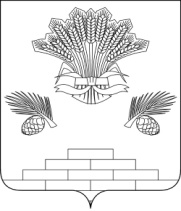 АДМИНИСТРАЦИЯ ЯШКИНСКОГО МУНИЦИПАЛЬНОГО РАЙОНАПОСТАНОВЛЕНИЕот «08» октября 2019г. № 660-ппгт ЯшкиноОб исключении жилых помещений специализированного жилищного фонда Яшкинского муниципального района для детей-сирот и детей, оставшихся без попечения родителей, лиц из числа детей-сирот и детей, оставшихся без попечения родителей и включении в  жилищный фонд социального использования Яшкинского муниципального районаВ соответствии со статьей 209 Гражданского кодекса Российской Федерации, 92 Жилищного кодекса Российской Федерации, руководствуясь Федеральным законом от 21.12.1996 № 159-ФЗ «О дополнительных гарантиях по социальной поддержке детей-сирот и детей, оставшихся без попечения родителей», Федеральным законом от 06.10.2003 № 131-ФЗ «Об общих принципах организации местного самоуправления в Российской Федерации», Уставом Яшкинского муниципального района, администрация Яшкинского муниципального района постановляет:1. Исключить из специализированного жилищного фонда Яшкинского муниципального района для детей-сирот и детей, оставшихся без попечения родителей, лиц из числа детей-сирот и детей, оставшихся без попечения родителей:1.1. Жилое помещение (квартиру), расположенную по адресу: Кемеровская область, пгт. Яшкино, ул. Рабочая, д. 16а, кв. 1;1.2. Жилое помещение (квартиру), расположенную по адресу: Кемеровская область, пгт. Яшкино, ул. Рабочая, д. 16а, кв. 4.2. Включить в жилищный фонд социального использования Яшкинского муниципального района жилые помещения (квартиры), указанные в пункте 1 настоящего постановления.3. Предоставить жилые помещения (квартиры), указанные в пункте 1 настоящего постановления по договорам социального найма, согласно прилагаемого Списка граждан, подлежащих обеспечению жилыми помещениями по договорам социального найма.4. Контроль за исполнением настоящего постановления возложить на первого заместителя главы Яшкинского муниципального района Е.М. Курапова.5. Настоящее постановление вступает в силу с момента подписания.И.п. главы Яшкинскогомуниципального района                                                              Е.М. КураповУтвержден постановлением администрации Яшкинского муниципального района от «08» октября 2019г. № 660-пСписок   граждан, подлежащих обеспечению жилыми помещениями по договорам социального наймап/пФ.И.О., год рожденияФ.И.О., год рожденияАдрес предоставляемого жилого помещения по договору социального найма1.1.Корнейчев Евгений Андреевич, 02.04.1994г.р.Кемеровская область, пгт. Яшкино, ул. Рабочая, д. 16а, кв. 12.2.Косяченко Анна Александровна, 07.04.1995г.р.Кемеровская область, пгт. Яшкино, ул. Рабочая, д. 16а, кв. 4